Notes:We are in the process of seeking ASLA Credits through Longwood Gardens. There may be an additional cost in obtaining them. Did not include Skills-training last year. This year it will.PDH commonly equal 1 training hour to 1 PDU but may vary by organization. The 2014 SER Mid-Atlantic Conference provided 17.5 total training hours.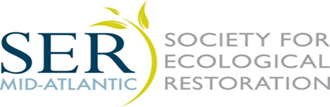 The following CEUs, PDHs, and Certificates of Attendance were provided in 2014. All credits are now pending and may change. Please check our website periodically. We will be continually updating CEU information as approved.The following CEUs, PDHs, and Certificates of Attendance were provided in 2014. All credits are now pending and may change. Please check our website periodically. We will be continually updating CEU information as approved.Providing OrganizationType of Continuing Education Credit Type of Continuing Education Credit American Fisheries SocietyCertificate of AttendancePDHPDHAmerican Institute of HydrologyCertificate of AttendancePDHPDHAmerican Society for Horticultural ScienceCertificate of AttendancePDHPDHAmerican Society of Landscape ArchitectsCEU through Longwood Gardens13*13*American Water Resource AssociationCertificate of AttendancePDH (11.6)PDH (11.6)Association of Professional Soil ScientistsCertificate of AttendancePDHPDHCertified Professional Erosion & Sedimentation  Certificate of AttendancePDHPDHCertified Professional StormwaterCertificate of AttendancePDHPDHDC Pesticide RecertificationRecertification CreditsTBDTBDDE DAG Pesticide RecertificationRecertification CreditsTBDTBDEcological Society of AmericaCertificate of AttendancePDHPDHInternational Society of ArboricultureContinuing Education CreditsCA, MS,BCMA P, BCMA S, BCMA M TW (12)less for others(12)less for othersMD DAG Pesticide RecertificationRecertification CreditsCat 5-6 (6)Cat 5-6 (6)National Association of Environmental EducatorsCertificate of AttendanceHoursHoursNJ DAG Pesticide Recertification CreditsCredits TBDTBDPA DAG Pesticide Recertification CreditsCredits Private, CAT 5, CAT 6(8)(8)Professional Landcare Network (PLANET)Certificate of TrainingSociety of American ForestersContinuing Education Credits(10.5)(10.5)Society of Wetland ScientistsCertificate of AttendancePDHPDHSoil and Water Conservation SocietyCreditsPDHPDHVA DACS Pesticide RecertificationCreditsTBDTBDWV DAG Pesticide RecertificationCreditsCAT 3, 4A, 6, 7,10,13C (12)CAT 3, 4A, 6, 7,10,13C (12)